Audit Committee	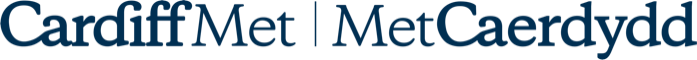 Key DetailsImplications of ReportApproval RouteLength of Paper and Appendices: 3 pages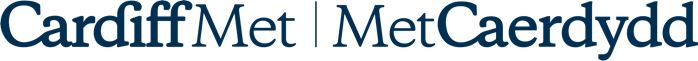 Gifts & Hospitality Declarations 2022/23Introduction The Gifts and Hospitality Policy is one of a suite of policies that reinforces the University’s financial control. The others being the; Anti-Money Laundering, Anti-Bribery, Counter Fraud and Corruption policies and the Financial Regulations. In addition, the University follows the requirements of the Criminal Finance Act 2017.  The Gifts and Hospitality Policy sets out the conditions under which gifts and hospitality may be accepted by officers of the University and makes it a requirement for all members of the Senior Management Board to make an annual declaration of any gifts or hospitality that they have personally accepted. The policy was last updated June 2022. Annual Declarations 2022-23 All members of VCEG individually, and Academic Board members for their reporting areas have made an annual declaration of gifts and hospitality for 2022/23 in accordance with the Gifts & Hospitality Policy.  A summary of the declarations is available to view in Appendix 1.Gifts received include:Gift basketsTickets to eventsArtworkScent/perfumeAttendance at events and conference including travel and accommodation (various)This report is published on the external facing Finance webpage and as such is available for public viewing. Recommendation It is recommended that the report be noted.Appendix 1 – Summary of Annual Declaration of Gifts and Hospitality for the Financial Year 2022-2320-11-202314:30MS TeamsTitle of report and agenda item no.Gifts & Hospitality Declarations 2022/23Date of report09 November 2023Author(s) & e-mailEmily Samphier (Governance Officer) | elvoisin@cardiffmet.ac.ukHelen Crotty (Deputy Director of Finance) | hcrotty@cardiffmet.ac.uk DepartmentFinanceVCEG SponsorChief Officer (Resources)Executive SummaryThe Audit Committee annually receives a report on the Gifts & Hospitality declarations received during the prior academic year. Recommendations & options for decisionThe Committee is asked to note the report.Action requiredNotingDocument typeOpenIndex numberAUD17/11.23-24FinancialRisk The operation of a rigorous Gifts and Hospitality Policy when combined with the University’s Anti-Bribery, Anti-Money Laundering and Counter Fraud and Corruption Policies reduces the risk of abuse of the gifts and hospitality process.EDINo direct equality and diversity impacts arise from this report StrategyOther20-11-2023Audit CommitteeManagement BoardDeclaration Gift/Hospitality Gift/HospitalityMadeAcceptancesOfferedVCEGVice-Chancellor Yes --Deputy Vice-ChancellorYes--Chief Officer (Resources)Yes--PVC (Research & Innovation)Yes--PVC (Student Engagement)Yes - -University Secretary & Clerk to the Governors Yes - -SchoolsDean CSADYes14Dean CSESP Yes - -Dean CSM  Yes - -Dean CSTYes1-Dean CSSHSYes--UnitsDirector of Environment & EstatesYes 2 -Director of People ServicesYes--Director of Global EngagementYes2-Director of Learning Enhancement Yes 4 -Director of Library & Information ServicesYes1-Director of Marketing & External Relationsn/a--Director of Student ServicesYes--Director of Registry ServicesYes1 -Director of Research & Graduate StudiesYes--Director of Sport Yes - -Director of InnovationYes--Director of Global Academies n/a* - -